О Б Щ И Н А   К Р У Ш А Р И  О Б Л А С Т   Д О Б Р И Ч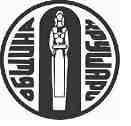 9410, с. Крушари, тел : 05771/2024, факс 05771/ 2136,E-mail krushari@krushari.bg; site: www.krushari.bgИзх. №РД-13-265121.05.2024г. ДООБЩИНСКИ СЪВЕТС.КРУШАРИД О К Л А Д Н А  З А П И С К АОТ ИЛХАН МЮСТЕДЖЕБ – КМЕТ НА ОБЩИНА КРУШАРИ                ОТНОСНО:  Допълнение на Програмата за управление и разпореждане с имоти-общинска собственост за 2024 година  Уважаеми,  госпожи и господа общински съветници,В разпоредбите на чл.8, ал.9 е упоменато, че програмата може да се актуализира през годината при необходимост.На основание чл.21 ал.1 т.8 от ЗМСМА, чл.8 ал.9 т.2 от Закона за общинската собственост и във връзка с чл.6 ал.2 точка 2 от Наредба №8, предлагам Общински съвет да приеме следното																				ПРОЕКТ!Р  Е  Ш  Е  Н  И  Е :І.Общинският съвет с.Крушари приема следното допълнение в Програмата за управление и разпореждане с имоти-общинска собственост за 2024 година:1.В раздел I, точка 3 се добавя нова точка 8:1.В раздел I, точка 8 се добавя нова точка 2:ІІ.Възлага на кмета на Община Крушари да извърши необходимите действия, съгласно разпоредбите на Закона за общинската собственост.ВНАСЯ :  ИЛХАН МЮСТЕДЖЕБКмет на Община Крушари№ по редОписание на имотаАОС №/датаПИ №, кв., парцелПлощм2/дкаПрогнозна продажна цена в лв. без ДДС8Поземлен имот №53357.3.282, площ: 548 кв.м., трайно предназначение на територията: земеделска, начин на трайно ползване: за друг вид застрояване, предишен идентификатор: 53357.3.281, номер по предходен план: 003281 по КК и КР на с.Огняново АЧОС 2803/13.05.2024г.53357.3.282548кв.м.1644,00№ по редОписаниеАОС №/датаПлощ2Поземлен имот №38618.204.509, площ от 1128 кв.м., трайно предназначение на територията: земеделска, начин на трайно ползване: пасище, категория на земята: 4, предишен идентификатор: 38618.204.507, номер по предходен план: 204507 по КК и КР на с.КоритенАПОС 2800/18.04.2024г.1128м2